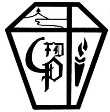 LISTA  DE ÚTILES I MEDIO 2019ESTUCHE:1 lápiz grafito N° 2, 1 pegamento en barra mediano12 lápices de colores grande 1 regla  1 correctorLápiz pasta azul o negro (para escritura en cuadernos y pruebas). Lápiz pasta rojo o verde (a elección del estudiante para subrayar).1 marcador o destacador (color a elección).CUADERNOS Y MATERIALESLENGUAJE:1 cuaderno universitario 100 hojas (cuadro grande).3 cuadernillo de cuadro oficio1 carpeta roja plastificada con acoclipEl siguiente listado corresponde  a los 9 textos que el estudiante deberá leer durante el período escolar 2019IMPORTANTE NO LEER EDICIONES ADAPTADASMATEMÁTICAS1 Cuaderno cuadro grande 100 hojas, Universitario1 Block prepicado cuadro oficio1 Carpeta azul plastificada con acoclipCalculadora científica (Sugerencia CASIO fx 350 MS)CIENCIAS SOCIALES1 Cuaderno cuadro grande 100 hojas, Universitario1 Carpeta Amarilla plastificada con acoclipBIOLOGÍA1 Cuaderno cuadro grande 100 hojas, UniversitarioTabla periódica de los elementosQUIMICA1 Cuaderno cuadro grande 100 hojas, UniversitarioFISICA1 Cuaderno cuadro grande 100 hojas, UniversitarioINGLÉS1 Cuaderno cuadro grande 100 hojas UniversitarioRELIGIÓN1 Cuaderno cuadro grande 100 hojas UniversitarioMÚSICA (Solo para los alumnos que cursan este electivo)1 cuaderno cuadro grande, de 60 hojas.1 cuaderno pauta entera.ARTES  (Solo para los alumnos que cursan este electivo)1 Block de cartulinas de colores española2 témperas de 250cc una morado y fucsia1 Cola fría 500 ccTira línea negro 0,5 y 0.81 Block de dibujo (1/8 pliego)3 Pinceles (2,4,8 planos)1 pliego de cartón piedra (cortado en 4)2 Cintas Masking Tape medianas1 Brocha chica o mediana1 Croquera2 lápiz mina (2B -4B)1 plumón permanenteIMPORTANTE: Los materiales deben llegar la primera semana y quedarán guardados en el colegio. La profesora los irá entregando a medida que se necesitenÚTILES DE ASEO PERSONAL1 Cepillo dental y pastaPolera institucional para recambio, toalla de mano, jabón y desodorante para Educación FísicaMATERIALES GENERALES1 Resma de papel tamaño oficio  1 Agenda Oficial del Colegio 1 Carpeta acordeón (tipo maleta) para las pruebas.UNIFORMEIMPORTANTE: El Uniforme oficial del Colegio es de uso obligatorio, no se aceptarán prendas que no correspondan a él.Colegio Parroquial Francisco Didier  -  Germán Riesco # 220, Zapallar  -  Fono: 033*741096 - Fono/Fax: 033*741525www.cpfd.cl - colegiofranciscodidier@gmail.com LIBROEDITORIALMESSUB TERRA  (Baldomero Lillo)ZigzagMarzoDOCE CUENTOS PEREGRINOS (Gabriel García Márquez) (Selección)ZigzagAbrilRELATO DE UN NÁUFRAGO (Gabriel García Márquez)DebolsilloMayoROMEO Y JULIETA (William Shakespeare)ZigzagJunioSANTA MARÍA DE LAS FLORES NEGRAS (Hernán Rivera Letelier)Seix BarralJulioGRACIA Y EL FORASTERO (Guillermo Blanco)ZigzagAgostoEDIPO REY (Sófocles)Zg ZagSeptiembreEL RETRATO DE DORIAN GRAY (Oscar Wilde)ZigzagOctubreEL EXTRAÑO CASO DEL DOCTOR JECKYLL Y MR. HYDE (Robert Louis Stevenson)ZigzagNoviembreUNIFORME FORMALUNIFORME DEPORTIVOACCESORIOSAZUL MARINODAMASZAPATOS NEGROS ( NO DE LONA)CALCETAS GRISESFALDA GRIS CON TABLAS (4 DEDOS SOBRE LA RODILLA)POLERA PIQUÉ  INSTITUCIONALCHALECO INSTITUCIONALPARKA INSTITUCIONALPANTALÓN ESCOLAR AZUL MARINO (Mayo- agosto)BUZO INSTITUCIONALPOLERA AMARILLA INSTITUCIONAL (POLERA DE RECAMBIO INSTITUCIONAL)ZAPATILLAS DEPORTIVAS.CALZAS AZULES CORTAS.BUFANDACUELLO GORRO GUANTESVARONESZAPATOS NEGROS  ( NO DE LONA)CALCETAS GRISESPANTALÓN ESCOLAR GRIS POLERA PIQUÉ  INSTITUCIONALCHALECO INSTITUCIONALPARKA INSTITUCIONALBUZO INSTITUCIONALPOLERA AMARILLA INSTITUCIONAL(POLERA DE RECAMBIO INSTITUCIONAL)ZAPATILLAS DEPORTIVAS.BUFANDACUELLO GORRO GUANTES